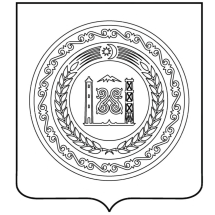 АДМИНИСТРАЦИЯ НОЖАЙ-ЮРТОВСКОГО МУНИЦИПАЛЬНОГО РАЙОНА ЧЕЧЕНСКОЙ РЕСПУБЛИКИ(Администрация Ножай-Юртовского муниципального района)НОХЧИЙН РЕСПУБЛИКАННАЖИН-ЮЬРТАН МУНИЦИПАЛЬНИ КIОШТАН АДМИНИСТРАЦИ(Нажин-Юьртан муниципальни кIоштан администраци)366241, ЧР, Ножай-Юртовский район, с. Ножай-Юрт, ул. А.Кадырова 3, mail@nojay-urt.ru.т/ф.8 (87148) 2-22-57РАСПОРЯЖЕНИЕ«  05 »       05        2023 г.                                                                     № 95 О предоставлении на торги (аукцион)земельного участка        В соответствии со ст.ст.39.6, 39.11, 39.12. Земельного кодекса Российской Федерации от 25.10.2001г. № 136-ФЗ,  Закона Чеченской Республики  от 25.02.2014г.№ 7-РЗ «О регулировании земельных отношений в Чеченской Республике» и Постановлением Правительства Российской Федерации от 11.11.2002г. № 808 «Об организации и проведении торгов по продаже находящихся в государственной или муниципальной  собственности земельных участков  или права на заключение договоров аренды таких земельных участков»     1.Представить  на торги (аукцион) следующие земельные участки:          2. Отделу имущественных и земельных отношений, архитектуры, строительства, промышленности, транспорта, связи и ЖКХ    обеспечить публикацию извещения  о проведении аукциона  в районной газете «Халкъан дош», на официальном сайте администрации  муниципального района в сети «Интернет» и  на официальном сайте Российской Федерации в информационно - телекоммуникационной сети Интернет www.torgi.gov.ru.       3. Контроль за выполнением настоящего распоряжения возложить на заместителя главы администрации района  Лорсанова С.С. Глава администрации                                                                           А.Г. Музуруев                                             №п/пНаименованиеобъекта и целевое использованиеАдресместоположенияПлощадькв.м.Кадастровый номер1.Земельный участок для строительства магазина смешанных товаровЧР, Ножай-Юртовский  муниципальный район,   с. Мескеты, ул. А. А. Кадырова, б/н         4020:09:0201002:1345